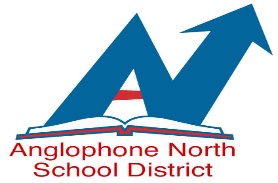 Early Education and Early Childhood DevelopmentRENEWAL for a Local Permit:  For Supply TeachingSchool District:	ASD-North						School Year: 2021-2022 APPLICANT INFORMATION:  (Please Print)Previous Local Permit (Please circle): Yes  or  No	    	Current Local Permit in another District (Please circle):  Yes  or  NoIf  Yes:  District #, Year & level:  ____________________POST SECONDARY TRAININGIMPORTANT:  Please attach an evaluation fee of $40.00 in the form of a money order payable to Minister of Finance, Province of NB.					School Year Ending: 2022______________________________		_______________________________			__________________________Applicant Signature			Evaluator Signature				Date of Evaluation______________________________		________________________________	 Superintendent Signature		DateOFFICE USE ONLYEntered Excel		AESOP		Scanned	Please Return; 	Att:  ASD – N  Tanya Quigley78 Henderson Street, Miramichi, NB   E1N 2R7      506-778-5344Surname:First Name:Address:Telephone #:City:SIN#Province:Postal Code:InstitutionProgram (BA, B.Sc, Etc)DatesDegree or Diploma